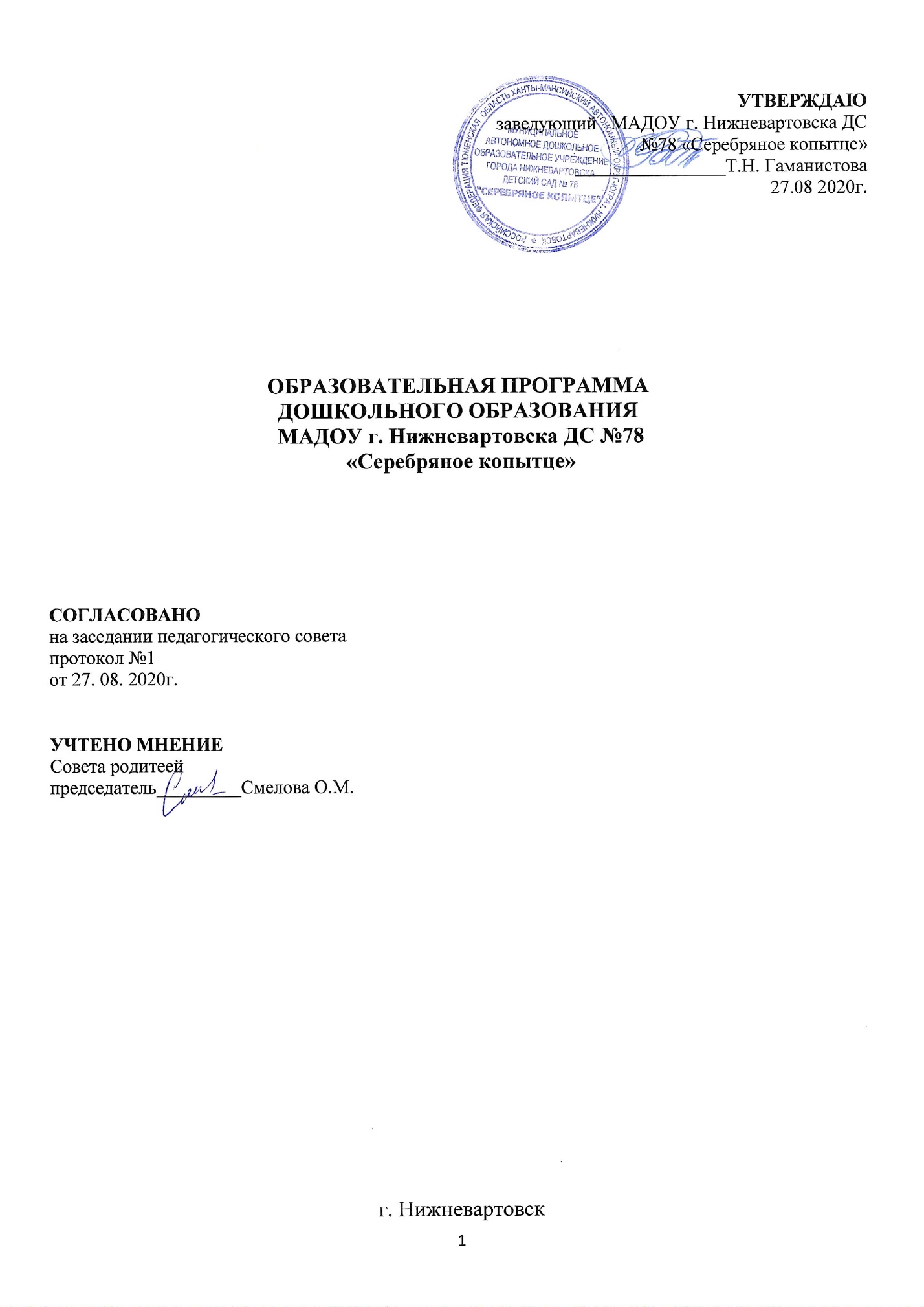 Программа по дополнительной платной услуге проведение занятий по развитию художественных способностей у детей                                                                                                                                                   автор- составитель                                                                                                                                                воспитатель Смоль М.Н. г. Нижневартовск 2020г.Содержание Паспорт программыПояснительная записка«Истоки творческих способностей и дарования детей на кончиках пальцев. От пальцев, образно говоря, идут тончайшие ручейки, которые питают источник творческой мысли. Чем больше уверенности и изобретательности в движениях детской руки, тем тоньше взаимодействие с орудиями труда, чем сложнее движение, необходимое для этого взаимодействия, тем глубже входит взаимодействие с природой, с общественным трудом в духовную жизнь ребенка. Другими словами, чем больше мастерства в детской руке, тем умнее ребенок».В.А. Сухомлинский                                                                                                                            Ученые, которые изучают развитие детской речи, утверждают, что движение пальчиков рук очень тесно связано с речевой функцией. Развитие функции руки и речи идет параллельно. Примерно таков же ход развития речи ребенка. Сначала развиваются тонкие движения пальцев рук, затем появляется артикуляция слогов. Все последующее совершенствование речевых реакций стоит в прямой зависимости от степени тренировки движений пальцев рук. Содержание программы определяет организацию непосредственной образовательной деятельности для детей 6-ти -7 лет. Данная программа  предполагает образовательную деятельность  в рамках интеграции образовательных  областей: «Художественно- эстетическое развитие », «Социально – коммуникативное развитие»,  «Познавательное развитие», «Речевое развитие»  и направлена на формирование общей  художественно-эстетической культуры, развитие художественных и творческих способностей,  интеллектуальных и личностных качеств, формирование предпосылок учебной деятельности, обеспечивающих социальную успешность ребенка-дошкольника.  Программа построена на принципах развивающего обучения, включает сочетание принципов научной обоснованности и практической применяемости:принцип интеграции образовательных областей в соответствии с возрастными возможностями и особенностями воспитанников, спецификой и возможностями образовательных областей; принцип занимательности – с целью вовлечения детей в целенаправленную деятельность, формирование у них желания выполнять предъявляемые требования и стремления к достижению конечного результата;принцип новизны – опора на непроизвольное внимание, формирование интереса к работе за счет постановки последовательной системы задач;принцип динамичности – постановка таких целей по обучению, воспитанию и развитию ребенка которые бы постоянно углублялись и расширялись;принцип непрерывности и системности дают основание выстроить любое явление как единое и целостное;принцип активности ребенка;принцип комплексности – учет взаимодействия всех факторов: состояния здоровья, сложности задания, времени, формы проведения и интенсивности работ;принцип полезности – приобретение практической пользы в виде формирования у детей представлений и способов адаптации к реальным условиям жизни.принцип сотрудничества и сотворчества педагога и воспитанника в ходе образовательного процесса, атмосферы доброжелательности, эмоциональной раскрепощенности;принцип учета всех внешних и внутренних взаимосвязей образовательного процесса, способный обеспечить развивающий эффект и становление самоценности «Я»; дифференциации и индивидуализации творческих заданий.Основным теоретическим положением программы «Бусинка», является концепция Л.А.Венгера о развитии способностей ребенка, как ориентировочных действиях со специфическими для дошкольника способами решения задач. Представленная программа дает возможность детям освоить технику бисероплетения, основы композиции, цветоведения (умение гармонично сочетать бисер разных цветов). Она поможет проявить и развить скрытые способности детей во время освоения техники бисероплетения. Исследования ученых, работы педагогов новаторов доказывают, что каждый ребенок по своей природе – творец. Как правило, его творческие возможности находятся в скрытом состоянии и не всегда полностью реализуются. Создавая условия, побуждающие ребенка к занятиям искусством, возможно, разбудить эти дремлющие до поры до времени творческие наклонности. Искусство бисероплетения формирует и развивает ребенка разносторонне, влияет на его духовный мир в целом, развивает глаз и пальцы, углубляет и направляет эмоции, возбуждает фантазию, заставляет работать мысль, расширяет кругозор, формирует нравственные принципы.  Ребенок, развитый искусством, тем и отличается от человека эстетически не развитого, что у него органы чувств более чуткие и «умные». Его глаза видят в вещах больше значимого, чем не развитый глаз. В этом отношении бисероплетение участвует не только в развитии художественных, но и универсальных способностей ребенка. К тому же работа пальцами развивает координацию движений рук, речь, а это немаловажно для ребенка. Развивать творчество детей можно различными путями, в том числе и через бисероплетение, которое включает в себя различные виды создания образов и украшений, поделок и фигурок из бисера, бусинок. Использовать продуктивный вид деятельности для развития ребенка предлагали многие педагоги прошлого и настоящего: Я.А. Каменский, Д. Локк, Ф. Фребель, Е.Н. Водовозова, Л. Топоркова, Л. Куцакова  и др.  Дж. Локк считал, что лучшей игрушкой для ребенка будет та, которую он создал своими руками. В процессе работы с бисером, дошкольники познают свойства разного бисера, стекляруса, бусинок, возможности их преобразования и использования в различных композициях. В процессе создания поделок у детей закрепляются знания эталонов формы и цвета, формируются четкие и достаточно полные представления о предметах и украшениях окружающей жизни. Создание поделок доставляет детям огромное наслаждение, когда они удаются, и великое огорчение, если образ не получился. В то же время воспитывается у ребенка стремление добиваться положительного результата. Необходимо отметить, что дошкольники бережно обращаются с изделиями, выполненными своими руками, не ломают их, не позволяют другим испортить.  Говоря о способностях, Т.С. Комарова выделила следующие свойства личности, определяющие способность к деятельности: восприятие и формирующиеся на этой основе представления, воображение, ручная умелость, эмоционально-положительное отношение к деятельности. Все эти качества личности можно развивать в процессе работы с бисером. По свидетельству многих педагогов и психологов способности развиваются, именно, в той деятельности, для которой они предназначены. В то же время, исходя из положения, выдвинутого Т.С. Комаровой о том, что художественно-творческие способности в одном виде художественной деятельности способствуют развитию способностей к другому виду художественной деятельности. Работа с бисером позволяет педагогу развивать трудовые умения и навыки: пользования клеем, нитками, проволокой кистью, бисером, стеклярусом приемом соединения деталей и поделок, создания выразительного образа в разных техниках. Педагоги и психологи отмечают, что различные виды продуктивной деятельности очень полезны для всех детей. Они помогают сформировать творческую личность, научить мыслить смело и свободно, а это необходимо для человека любой специальности. Содержание программы предусматривает полное усвоение и овладение необходимыми навыками бисероплетения на высоком качественном уровне с учетом возраста детей. В программе собрано воедино из различных источников различные методы и приемы работы по бисероплетению, формирующие творческие способности детей дошкольного возраста, которые предстоит адаптировать в условиях детского сада. Программа предназначена для работы с детьми старшего дошкольного возраста, рассчитана на занятия в течение всего учебного года. Все задания объединены по темам и даются в строгой последовательности от простого к сложному. Занимаясь по этой программе, дети постепенно и непринужденно осваивают технику бисероплетения.  Решение программных образовательных задач осуществляется (реализуется) в непосредственно образовательной деятельности. Деятельность группы организуется с учетом возрастных и психологических особенностей детей и регулируется расписанием образовательной деятельности в режиме дня.  3.1. Цель, задачи, планируемые результаты программыЦель программы – развитие художественных, творческих способностей детей в процессе создания образов, поделок, фигурок, используя различные техники бисероплетения.Задачи программы:Формировать представление об искусстве бисероплетения.Обучить детей основным приемам бисероплетения.Развивать умение детей анализировать, понимать и читать схемы, модели рабочего рисунка, выделяя в нем важные смысловые части.Развивать художественный вкус и творческие способности детей при выполнении задания через обогащение сенсорного опыта детей в процессе создания поделок, украшений в композиционном сочетании цветов бисера, стекляруса.Развивать эмоциональную отзывчивость на средства художественной выразительности в поделках, образах, фигурках, украшениях.3.2. Планируемые результаты. В ходе реализации программы дети научатся: Владеть техникой бисероплетенияУметь анализировать, понимать и читать схемы, модели рабочего рисунка Эмоционально реагировать на произведения искусства бисероплетенияСамостоятельно и творчески применять умения и навыки, полученные на занятиях.Итоги реализации программы: участие в творческой жизни учреждения; участие детей в различных конкурсах, выставках (в том числе индивидуальных) и других мероприятиях.                                                                       3.3. Объём образовательной нагрузкиСрок реализации программы -  1 год. Основной формой работы являются групповые занятия. Занятия проводятся 2 раза в неделю, продолжительность одного занятия – 30 минут. В год проводится 72 занятия.Занятия проводятся вне основной образовательной деятельности. Количество детей в группе – 8-10 человек.Направления работы:Знакомство детей с искусством бисероплетения.2. Осуществление творческого замысла, самостоятельное создание детьми поделок из бисера. Содержание программы    Учебный материал подбирается с учетом возрастных, индивидуальных особенностей детей и темы занятий, постепенно происходит его усложнение. Познакомив детей с искусством бисероплетения, вызвав желание создать свое изделие, происходит целенаправленный процесс по его изготовлению. Программа основана на принципах личностно- ориентированного образования детей и педагогики развития, в центре внимания которых - личность ребенка, реализующего свои возможности. Потому программа предусматривает индивидуальную работy с детьми, учитывает возрастные и психофизиологические особенности ребенка. Бисероплетение развивает моторику, оказывает влияние на умственное развитие, повышает устойчивость внимания, целеустремленность, трудолюбие, аккуратность. Особое внимание уделяется поиску творческих решений при изготовлении поделок.    Данная программа имеет художественную направленность. Ее реализация позволяет не только удовлетворить сформировавшиеся потребности населения, но и создать условия для развития личности ребенка, обеспечить его эмоциональное благополучие, приобщить к общечеловеческим ценностям, создать условия для творческой самореализации, обучить толерантному поведению, уважению и терпимости.  Образовательное и воспитательное значение бисероплетения огромно, особенно в плане умственного и эстетического развития ребенка. Бисероплетение расширяет его кругозор, способствует формированию творческого отношения к окружающей жизни и нравственных представлений.      В работе используются различные методы и приемы:- метод обследования, наглядности (рассматривание подлинных изделий, иллюстраций, открыток, схем и др.);- словесный (беседа, использование художественного слова, указания, пояснения);- практический (самостоятельное выполнение детьми изделий, использование различных инструментов и материалов);- частично поисковый;- сотрудничество.Для успешной реализации поставленных задач программа предполагает тесное взаимодействие с родителями. Это индивидуальные консультации, папки-раскладки, выставки детского творчества. Такое сотрудничество определяет творческий и познавательный характер процесса, развитие творческих способностей детей, обусловливает его результативностьОрганизационно – педагогические условияУчебный планРасписание занятий                                                Календарный учебный графикПрограммно – методическое обеспечениеМатериально – техническое обеспечениеОрганизация занятий осуществляется в групповой комнате, расположенном на втором этаже здания МАДОУ г. Нижневартовска ДС №78 «Серебряное копытце».Мониторинг Мониторинг проводится два раза в год:          1 – вводная (октябрь)                                                                              2 - итоговая (май).Уровни усвоения программы оцениваются по 3х балльной системе:             высокий – 3 балла;                                                                                                                                 средний – 2 балла;                                                                                                                                   низкий – 1 баллМетодика диагностики достижений воспитанников при формировании представлений, умений и навыков бисероплетения.Критерии оценки достижений детей.Высокий уровеньРебенок имеет устойчивые представления  об искусстве  бисероплетения, с интересом рассказывает об истории и традициях бисерного ремесла, об украшениях национальных костюмов бисером и вышивках о  разных способах  техники бисероплетения. Самостоятельно целенаправленно действует с нитками и проволокой во время плетения изделий, украшений, поделок. Высокий уровень владения разными способами  бисероплетения (ажурное, параллельное, крестик, навстречу)  Самостоятельно пользуется схемами  рабочего рисунка. Самостоятельно придумывает  рисунок или поделку и создает ее.  Знает и различает разный вид бисера, стекляруса, бусинок. Умеет подобрать основной цвет изделия  и гармоничное его  сочетание с другими.  Проявляет эмоциональную отзывчивость  на увиденные произведения и  интерес к бисероплетению. Средний уровеньРебенок имеет  некоторые представления  об искусстве  бисероплетения, при  наводящих  вопросах рассказывает об истории, о традициях бисерного ремесла.  При небольшой помощи взрослого действует с нитками и проволокой во время плетения изделий, украшений, поделок, владеет способами бисероплетения параллельное, крестик, навстречу.    При дополнительном разъяснении взрослого пользуется схемами рабочего рисунка.  Придумывает простой рисунок или поделку и создает ее при помощи взрослого. Умеет подобрать основной цвет изделия и гармоничное его сочетание с другими.  Проявляет эмоциональную отзывчивость на увиденные произведения и интерес к бисероплетению. Низкий уровеньРебенок имеет некоторые представления о бисероплетение, но рассказать об истории и традициях бисерного ремесла не может. Самостоятельно может нанизывать бисер на леску, проволоку и способом навстречу плести простой рисунок, другими способами не владеет. При дополнительном разъяснении взрослого может прочитать простую схему, но создать самостоятельно затрудняется.  Эмоционально отзывается на увиденные произведения, интерес к бисероплетению не проявляет. Показатели и инструментарий оценки достижений детей.Бланк анализа достижений воспитанников                                               «Представления, умения и навыки бисероплетения»Дата:  Список литературыАдемчик М.В. Фигурки из бисера. Минск 2010г.Гусева Н.  365 фенечек из бисераГер Г., Шмид Л. М., Кох С., Ру А., Каус Т., Бисер. Украшения, бижутерия и поделки. Ярославль, Академия развития, 2010г.Кох С. Стильные подарки из бусин и бисера. Ярославль, Академия развития 2008г.Медведцкая Н.Ю. Скульптура из бисера.  Харьков 2008г.Пчелкина Г.Г. Вышивка из бисера.  Издательство «Карапуз»  № п/пНаименование Страница1.Содержание 22.Паспорт программы.33.Пояснительная записка.43.Цели и задачи программы73.2.Планируемые результаты83.3.Объем образовательной нагрузки84.Содержание программы «Бусинка»9 5Организационно – педагогические условия105.1. Учебный план105.2.Расписание занятий125.3.Календарный учебный график135.4.Программно – методическое обеспечение155.5.Материально – техническое обеспечение156.Мониторинг 167.Литература 22Наименование программыПрограмма  ДПОУ проведения занятий по развитию творческих и художественных способностей детей  6 - 7 лет  «Волшебная бусинка»Основания для разработки ПрограммыРешение педагогического совета учреждения, заказ родителей.Заказчик МАДОУ г. Нижневартовска ДС №78"Серебряное копытце", родители (законные представители)Составитель Воспитатель МАДОУ г. Нижневартовска ДС №78 "Серебряное копытце" Смоль Марина НиколаевнаУчастники программыВоспитатель и дети старшего дошкольного возраста 6-7 летНаправленность программыХудожественно-эстетическое, интеллектуальное и творческое развитие личности воспитанниковЦель программыРазвитие художественных, творческих способностей детей в процессе создания образов, поделок, фигурок, используя различные техники бисероплетения.Задачи программыФормировать представление об искусстве бисероплетения.Обучить детей основным приемам бисероплетения.Развивать умение детей анализировать, понимать и читать схемы, модели рабочего рисунка, выделяя в нем важные смысловые части.Развивать художественный вкус и творческие способности детей при выполнении задания через обогащение сенсорного опыта детей в процессе создания поделок, украшений в композиционном сочетании цветов бисера, стекляруса.Развивать эмоциональную отзывчивость на средства художественной выразительности в поделках, образах, фигурках, украшениях.№Тематика занятийКоличество занятийКоличество занятийКоличество занятий№Тематика занятийИнтегрированные занятияПрактические занятияВсего1Введение.Знакомство с материалом, историей бисера, техникой безопасности.Инструктаж по технике безопасности: правила обустройства рабочего места; работа с проволокой и другими инструментами.222Работа со схемами:Работа со схемами проводится в начале каждой практической работы в течение 5-10 минут и предусматривает умение ребенка читать схему изделия и зарисовывать в тетради, а в дальнейшем самостоятельное выполнение схем.2683Практическая работа: (выполнение изделий из бисера): фигурки животных простые и сложные; разные цепочки, ягодки с листочками, цветочки; цепочки, фенечки простые и ажурные; оплетение бусин, украшений;разных бабочек, стрекоз, жучков. сувениры из бисера (цветы, пасхальные яйца, новогодние украшения и т.д.)850583Участие в выставках44Всего          126072Дни неделиДни неделиI неделяВторник 17. 30- 18. 00Четверг17. 30- 18. 00II неделяПонедельник17. 30- 18. 00Среда17. 30- 18. 00№п/пТема Сентябрь Октябрь Ноябрь Декабрь Январь Февраль Март Апрель Май 1-2Тема «Таинство блестящих  россыпей» (знакомство с историей  появления бисера).+3-5Тема: «Цепочка» (изготовление простой цепочки по схеме)  +6-7Подвеска «Бабочка»+8-10Подвеска «Стрекоза»++11Браслет «Пупырышки»+12Браслет «Перышки»+13-15Тема: «Ягодки с листиками»+16 -18Тема: «Цепочка крестиком»++19 -21Тема: Изготовление простой сетки «Восьмерка» +22-24«Божья коровка» +25-27«Ажурные цепочки»+28 -30"Елочка"+31 -33 Подвеска «Дед Мороз»+34-36Подвеска «Ангел»+37 -41 Кораллы+42Выставка поделок+43-44Мой аквариум+45 -47Большая и маленькая змейка+48 -50Жук пожарник+51 -53Зайчонок+54- 56Цветочки из бисера+57-59Объемная фигура «Баран»++60 -63Веточка рябины+64 -66Крестик+67 -69 Черепашка+70- 72Выставка «Чудо на ладони»+Итоги : 72 ч.888888888Наименование услуги Наименование программыНа основании какой программы разработана, утверждена , рекомендованаБусинкаПрограмма ДПОУ по проведению  занятий по развитию творческих и художественных способностей детей 6 – 7лет «Бусинка»Адемчик М. В. Фигурки из бисера. Минск 2010г.Наталья Гусева  365 фенечек из бисераПоказатели/ инструментарийПредставление об искусстве бисероплетения(когнитивный компонент)Владение техникой бисероплетенияУмение  анализировать, понимать и читать схемы, модели рабочего рисункаОсуществляет творческий замысел, самостоятельность создания поделокЭмоционально реагирует на произведения искусства бисероплетенияИнструментарийБеседа с детьми по вопросам:1. Российские традиции бисерного искусства.2.Традиции бисерного ремесла. (мастера бисерного искусства и чем  они занимались)3. Чем замечательно бисероплетение в настоящее  время и где его используют.Задание. Выявить уровень практических умений у детей.Материал: бисер, леска, проволока, стеклярус.Предлагается детям:1.Нанизывание на проволоку бисеринки  (соблюдать последовательность)2. Способ «навстречу» (нанизывание  указанное количество бисеринок, кончики проволоки  движутся навстречу друг другу и затягивание ряда)3. Крестик (нанизывание  с двух  концов одной лески)4. Параллельное нанизывание (двумя лесками или проволокой)5. Обьемное  или жгут (выполняется одной или несколькими лесками или проволокой нанизывание бисера ажурными ячейками)Задание. Выявить уровень умений детей читать и создавать схему рабочего  рисункаМатериал: схема рисунка. 1.Назвать  будущее изделие, какой нужен бисер, каким способом будет выполняться, какая цветовая гамма будет использована, составить алгоритм работы и схему рисунка.Задание. Выявить у детей творческие способности при создании поделок Материал: бумага, карандаши цветные. Предлагается детям: самостоятельно разработать схему своей поделки, способ плетения, который подойдет к этой форме, алгоритм работы, какой формы будет поделка, определить цветовую гамму, сделать эскиз  будущего изделия. Наблюдение за детьми. Материал: образцы изделий из бисера.Предлагается детям: несколько видов образцов изделий из бисера. Рассмотреть и высказать   свои впечатления.                Ф.И. ребенкаПредставление об искусстве бисероплетения(когнитивный компонент)Представление об искусстве бисероплетения(когнитивный компонент)Владение техникой бисероплетенияВладение техникой бисероплетенияУмение  анализировать, понимать и читать схемы, модели рабочего рисункаУмение  анализировать, понимать и читать схемы, модели рабочего рисункаОсуществляет творческий замысел, самостоятельность создания поделокОсуществляет творческий замысел, самостоятельность создания поделокЭмоционально отзывчив на   произведения  искусства бисероплетенияЭмоционально отзывчив на   произведения  искусства бисероплетения                Ф.И. ребенкаНКНКНКНКНК